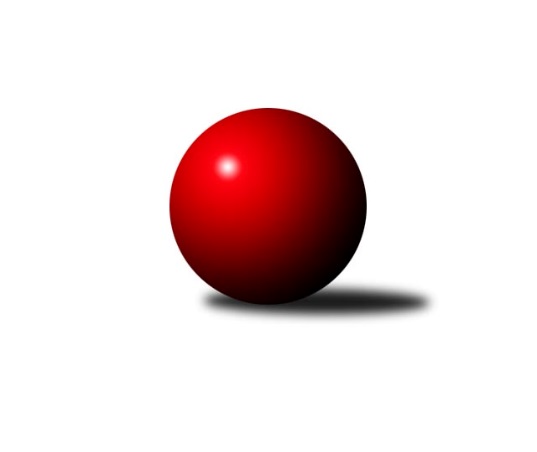 Č.16Ročník 2022/2023	26.2.2023Nejlepšího výkonu v tomto kole: 3500 dosáhlo družstvo: CB Dobřany Klokani1. KLM 2022/2023Výsledky 16. kolaSouhrnný přehled výsledků:TJ Loko České Velenice	- CB Dobřany Klokani	1:7	3447:3500	7.0:17.0	25.2.KK SDS Sadská	- TJ Sokol Duchcov	4:4	3330:3296	10.0:14.0	25.2.TJ Spartak Přerov	- KK Zábřeh	3:5	3388:3388	10.5:13.5	25.2.TJ Lokomotiva Trutnov 	- KK Vyškov	6:2	3386:3291	14.0:10.0	25.2.TJ Třebíč	- TJ Centropen Dačice	6:2	3478:3391	15.5:8.5	25.2.KK Slovan Rosice	- TJ Valašské Meziříčí B	3:5	3320:3487	7.0:17.0	25.2.TJ Valašské Meziříčí B	- CB Dobřany Klokani	8:0	       kontumačně		26.2.TJ Lokomotiva Trutnov 	- CB Dobřany Klokani	6:2	3427:3382	14.0:10.0	23.2.Tabulka družstev:	1.	KK Zábřeh	16	12	0	4	78.5 : 49.5 	209.5 : 174.5 	 3431	24	2.	TJ Sokol Duchcov	16	9	3	4	78.0 : 50.0 	204.5 : 179.5 	 3402	21	3.	TJ Lokomotiva Trutnov	16	10	1	5	74.0 : 54.0 	198.5 : 185.5 	 3441	21	4.	KK SDS Sadská	15	7	3	5	68.5 : 51.5 	189.5 : 170.5 	 3408	17	5.	TJ Loko České Velenice	15	8	0	7	54.0 : 66.0 	170.0 : 190.0 	 3428	16	6.	TJ Valašské Meziříčí B	16	8	0	8	70.0 : 58.0 	210.0 : 174.0 	 3416	16	7.	TJ Třebíč	16	7	2	7	66.5 : 61.5 	188.5 : 195.5 	 3421	16	8.	KK Vyškov	16	6	2	8	59.5 : 68.5 	189.5 : 194.5 	 3405	14	9.	CB Dobřany Klokani	15	5	2	8	54.0 : 66.0 	172.5 : 187.5 	 3366	12	10.	TJ Centropen Dačice	16	5	2	9	53.5 : 74.5 	176.5 : 207.5 	 3393	12	11.	TJ Spartak Přerov	16	5	1	10	49.5 : 78.5 	177.0 : 207.0 	 3384	11	12.	KK Slovan Rosice	15	3	2	10	46.0 : 74.0 	170.0 : 190.0 	 3361	8Podrobné výsledky kola:	 TJ Loko České Velenice	3447	1:7	3500	CB Dobřany Klokani	Ladislav Chmel	144 	 136 	 144 	131	555 	 1:3 	 585 	 137	154 	 145	149	Jiří Baloun	Zbyněk Dvořák	138 	 132 	 147 	144	561 	 0:4 	 597 	 149	150 	 151	147	Lukáš Doubrava	Tomáš Maroušek	136 	 150 	 156 	153	595 	 1.5:2.5 	 612 	 147	165 	 156	144	Josef Fišer ml.	Miroslav Dvořák	136 	 141 	 162 	136	575 	 1:3 	 571 	 151	146 	 126	148	Martin Pejčoch	Ondřej Touš	132 	 167 	 138 	154	591 	 3:1 	 548 	 145	138 	 134	131	Vlastimil Zeman *1	Branislav Černuška	148 	 129 	 155 	138	570 	 0.5:3.5 	 587 	 154	136 	 155	142	Josef Fišer nejml.rozhodčí: Miloš Navrkalstřídání: *1 od 1. hodu Dominik NovotnýNejlepší výkon utkání: 612 - Josef Fišer ml.	 KK SDS Sadská	3330	4:4	3296	TJ Sokol Duchcov	Aleš Košnar *1	129 	 137 	 129 	126	521 	 1:3 	 551 	 148	131 	 144	128	Jiří Zemánek	Václav Pešek	155 	 160 	 138 	138	591 	 2:2 	 557 	 124	150 	 143	140	Milan Stránský	David Sukdolák	156 	 149 	 137 	137	579 	 3:1 	 546 	 139	130 	 141	136	Matěj Novák	Antonín Svoboda	137 	 122 	 138 	128	525 	 2:2 	 531 	 135	131 	 131	134	David Horák	Václav Schejbal	135 	 131 	 153 	139	558 	 1:3 	 531 	 143	132 	 112	144	Jaroslav Bulant	Tomáš Bek	131 	 134 	 156 	135	556 	 1:3 	 580 	 137	155 	 137	151	Zdeněk Ransdorfrozhodčí: Petr Zemanstřídání: *1 od 61. hodu Petr MiláčekNejlepší výkon utkání: 591 - Václav Pešek	 TJ Spartak Přerov	3388	3:5	3388	KK Zábřeh	Petr Pavelka	143 	 120 	 142 	135	540 	 0:4 	 585 	 146	142 	 157	140	Tomáš Dražil	Jiří Divila	123 	 151 	 119 	140	533 	 1:3 	 563 	 136	167 	 134	126	Jiří Michálek	David Janušík	135 	 141 	 150 	123	549 	 2:2 	 560 	 144	139 	 145	132	Adam Mísař	Jakub Pleban	133 	 159 	 139 	149	580 	 2.5:1.5 	 580 	 149	146 	 136	149	Martin Sitta	Jakub Fabík *1	139 	 130 	 129 	127	525 	 1:3 	 581 	 136	137 	 149	159	Marek Ollinger	Michal Pytlík	166 	 159 	 182 	154	661 	 4:0 	 519 	 129	125 	 135	130	Václav Švubrozhodčí: Vladimír Sedláček, Kateřina Pytlíkovástřídání: *1 od 69. hodu Milan KandaNejlepší výkon utkání: 661 - Michal Pytlík	 TJ Lokomotiva Trutnov 	3386	6:2	3291	KK Vyškov	Roman Straka	138 	 147 	 128 	160	573 	 3:1 	 559 	 133	131 	 158	137	Pavel Vymazal	David Ryzák	115 	 143 	 132 	137	527 	 1:3 	 556 	 139	131 	 134	152	Ondřej Ševela	Marek Žoudlík	146 	 147 	 162 	147	602 	 4:0 	 515 	 130	116 	 147	122	Jiří Trávníček *1	Petr Kotek	161 	 152 	 135 	127	575 	 3:1 	 525 	 127	125 	 129	144	Petr Pevný	Ondřej Stránský	168 	 148 	 152 	134	602 	 3:1 	 560 	 135	136 	 160	129	Tomáš Procházka	Šimon Fiebinger	138 	 119 	 111 	139	507 	 0:4 	 576 	 143	153 	 139	141	Josef Toušrozhodčí: Karel Slavíkstřídání: *1 od 61. hodu Filip KordulaNejlepšího výkonu v tomto utkání: 602 kuželek dosáhli: Marek Žoudlík, Ondřej Stránský	 TJ Třebíč	3478	6:2	3391	TJ Centropen Dačice	Jan Ševela *1	125 	 136 	 141 	151	553 	 1.5:2.5 	 561 	 145	139 	 141	136	Petr Vojtíšek	Kamil Nestrojil	164 	 152 	 144 	147	607 	 3:1 	 579 	 149	159 	 140	131	Tomáš Pospíchal	Mojmír Novotný	149 	 124 	 161 	141	575 	 3:1 	 532 	 124	149 	 127	132	Zdeněk Pospíchal	Jaroslav Tenkl	140 	 171 	 138 	142	591 	 2:2 	 593 	 147	149 	 162	135	Josef Brtník	Robert Pevný	131 	 150 	 148 	133	562 	 3:1 	 576 	 164	137 	 145	130	Jiří Němec	Lukáš Vik	152 	 158 	 135 	145	590 	 3:1 	 550 	 144	123 	 147	136	Michal Waszniovskirozhodčí: Milan Lenzstřídání: *1 od 61. hodu Václav RypelNejlepší výkon utkání: 607 - Kamil Nestrojil	 KK Slovan Rosice	3320	3:5	3487	TJ Valašské Meziříčí B	Michal Hrdlička	145 	 146 	 123 	136	550 	 0:4 	 624 	 148	179 	 154	143	Radim Metelka	Jiří Zemek	148 	 177 	 136 	141	602 	 2:2 	 583 	 156	158 	 122	147	Ivan Říha	Ivo Fabík	148 	 143 	 136 	134	561 	 3:1 	 543 	 126	138 	 146	133	Michal Juroška	Václav Špička	134 	 129 	 134 	141	538 	 0:4 	 595 	 140	157 	 144	154	Tomáš Juřík	Dalibor Matyáš	145 	 120 	 150 	129	544 	 2:2 	 542 	 135	141 	 151	115	Daniel Šefr	Adam Palko	137 	 144 	 124 	120	525 	 0:4 	 600 	 141	158 	 139	162	Dalibor Tučekrozhodčí: Petr MecerodNejlepší výkon utkání: 624 - Radim Metelka	 TJ Valašské Meziříčí B		8:0		CB Dobřany Klokanirozhodčí: Jaroslav ZajíčekKONTUMACE	 TJ Lokomotiva Trutnov 	3427	6:2	3382	CB Dobřany Klokani	Roman Straka	127 	 167 	 133 	142	569 	 2:2 	 546 	 134	142 	 135	135	Josef Fišer ml.	David Ryzák	132 	 126 	 146 	128	532 	 2:2 	 550 	 131	146 	 132	141	Martin Pejčoch	Marek Žoudlík	138 	 164 	 169 	158	629 	 4:0 	 592 	 131	156 	 162	143	Lukáš Doubrava	Petr Kotek	148 	 153 	 122 	144	567 	 2:2 	 550 	 138	132 	 130	150	Josef Fišer nejml.	Ondřej Stránský	146 	 162 	 138 	152	598 	 4:0 	 561 	 130	157 	 137	137	Michal Šneberger	Kamil Fiebinger	134 	 135 	 144 	119	532 	 0:4 	 583 	 140	151 	 150	142	Jiří Balounrozhodčí: Karel SlavíkNejlepší výkon utkání: 629 - Marek ŽoudlíkPořadí jednotlivců:	jméno hráče	družstvo	celkem	plné	dorážka	chyby	poměr kuž.	Maximum	1.	Michal Pytlík 	TJ Spartak Přerov	627.68	398.5	229.2	0.5	9/9	(668)	2.	Radim Metelka 	TJ Valašské Meziříčí B	604.06	384.6	219.4	0.8	9/9	(637)	3.	Lukáš Vik 	TJ Třebíč	596.18	390.3	205.9	1.3	9/9	(637)	4.	Ondřej Stránský 	TJ Lokomotiva Trutnov 	594.92	384.3	210.7	2.1	9/9	(640)	5.	Roman Straka 	TJ Lokomotiva Trutnov 	592.75	384.6	208.2	1.5	9/9	(640)	6.	Jiří Němec 	TJ Centropen Dačice	588.84	374.4	214.4	0.9	7/9	(625)	7.	Tomáš Juřík 	TJ Valašské Meziříčí B	587.55	384.8	202.7	2.5	7/9	(623)	8.	Marek Ollinger 	KK Zábřeh	586.51	382.4	204.1	2.5	9/9	(631)	9.	Petr Vojtíšek 	TJ Centropen Dačice	585.73	381.9	203.9	1.5	9/9	(630)	10.	Tomáš Maroušek 	TJ Loko České Velenice	585.29	382.0	203.3	4.6	7/8	(622)	11.	Václav Schejbal 	KK SDS Sadská	585.00	373.0	212.0	1.8	6/9	(621)	12.	Tomáš Bek 	KK SDS Sadská	583.43	379.7	203.7	1.4	7/9	(612)	13.	Jiří Baloun 	CB Dobřany Klokani	581.88	379.6	202.3	1.1	8/8	(645)	14.	Marek Žoudlík 	TJ Lokomotiva Trutnov 	581.32	382.7	198.7	2.1	9/9	(629)	15.	Jiří Zemek 	KK Slovan Rosice	581.10	381.8	199.3	2.3	7/8	(609)	16.	Lukáš Doubrava 	CB Dobřany Klokani	579.61	376.4	203.3	1.9	8/8	(634)	17.	Jaroslav Bulant 	TJ Sokol Duchcov	579.11	375.9	203.2	3.2	9/9	(638)	18.	Ladislav Chmel 	TJ Loko České Velenice	577.40	379.7	197.7	2.6	6/8	(611)	19.	Martin Schejbal 	KK SDS Sadská	577.22	375.6	201.7	3.2	6/9	(617)	20.	Ondřej Ševela 	KK Vyškov	576.82	378.4	198.4	2.7	9/9	(628)	21.	Martin Sitta 	KK Zábřeh	575.85	381.8	194.1	2.1	9/9	(614)	22.	Tomáš Dražil 	KK Zábřeh	575.40	374.9	200.5	5.0	9/9	(619)	23.	Dalibor Tuček 	TJ Valašské Meziříčí B	575.28	375.1	200.2	2.2	8/9	(621)	24.	Josef Touš 	KK Vyškov	574.96	376.3	198.7	2.3	9/9	(604)	25.	Ivo Fabík 	KK Slovan Rosice	574.43	373.0	201.4	1.8	8/8	(614)	26.	Jiří Zemánek 	TJ Sokol Duchcov	573.71	376.6	197.2	2.3	9/9	(640)	27.	Antonín Svoboda 	KK SDS Sadská	573.55	387.7	185.8	4.3	6/9	(605)	28.	Kamil Fiebinger 	TJ Lokomotiva Trutnov 	571.50	379.1	192.4	3.7	8/9	(601)	29.	Adam Mísař 	KK Zábřeh	570.99	374.3	196.7	3.0	9/9	(595)	30.	Jiří Michálek 	KK Zábřeh	570.71	382.6	188.1	4.6	9/9	(601)	31.	Milan Stránský 	TJ Sokol Duchcov	570.63	377.7	192.9	3.1	9/9	(638)	32.	Robert Pevný 	TJ Třebíč	570.11	377.7	192.4	2.8	9/9	(604)	33.	David Ryzák 	TJ Lokomotiva Trutnov 	569.75	377.2	192.5	4.3	8/9	(605)	34.	Petr Pevný 	KK Vyškov	569.69	378.4	191.3	3.6	8/9	(611)	35.	Branislav Černuška 	TJ Loko České Velenice	569.63	379.1	190.6	2.3	7/8	(623)	36.	Robert Mondřík 	KK Vyškov	568.83	379.3	189.5	4.8	7/9	(598)	37.	David Sukdolák 	KK SDS Sadská	568.00	375.2	192.8	3.8	7/9	(602)	38.	Vladimír Výrek 	TJ Valašské Meziříčí B	566.48	376.8	189.6	2.7	7/9	(604)	39.	Filip Kordula 	KK Vyškov	564.45	377.2	187.3	6.8	8/9	(609)	40.	Jakub Fabík 	TJ Spartak Přerov	564.44	370.6	193.8	3.9	8/9	(589)	41.	Zdeněk Pospíchal 	TJ Centropen Dačice	564.41	374.8	189.6	3.5	8/9	(596)	42.	Tomáš Procházka 	KK Vyškov	564.27	371.3	193.0	2.6	8/9	(603)	43.	Michal Juroška 	TJ Valašské Meziříčí B	564.15	376.9	187.2	3.3	9/9	(612)	44.	Mojmír Novotný 	TJ Třebíč	563.49	378.2	185.3	4.6	9/9	(626)	45.	Jakub Pleban 	TJ Spartak Přerov	563.10	369.6	193.5	3.1	9/9	(609)	46.	Miroslav Dvořák 	TJ Loko České Velenice	562.80	371.6	191.2	5.2	8/8	(610)	47.	Michal Hrdlička 	KK Slovan Rosice	562.56	370.7	191.9	3.3	6/8	(610)	48.	Aleš Košnar 	KK SDS Sadská	562.48	372.5	190.0	3.2	7/9	(590)	49.	David Horák 	TJ Sokol Duchcov	562.34	374.0	188.4	4.1	8/9	(597)	50.	Ondřej Touš 	TJ Loko České Velenice	562.17	386.3	175.9	7.1	6/8	(608)	51.	Adam Palko 	KK Slovan Rosice	562.02	369.7	192.3	2.5	7/8	(602)	52.	Jaroslav Tenkl 	TJ Třebíč	559.92	380.2	179.7	2.7	6/9	(591)	53.	Petr Miláček 	KK SDS Sadská	558.13	367.6	190.6	2.9	8/9	(600)	54.	Zbyněk Dvořák 	TJ Loko České Velenice	558.02	376.7	181.3	4.6	7/8	(613)	55.	Martin Pejčoch 	CB Dobřany Klokani	555.70	367.8	187.9	3.0	8/8	(606)	56.	Tomáš Pospíchal 	TJ Centropen Dačice	555.48	372.2	183.3	4.7	9/9	(599)	57.	Ivan Říha 	TJ Valašské Meziříčí B	554.64	375.3	179.3	5.6	7/9	(609)	58.	Václav Švub 	KK Zábřeh	551.94	371.9	180.1	3.9	9/9	(585)	59.	David Janušík 	TJ Spartak Přerov	551.45	367.4	184.0	4.3	7/9	(581)	60.	Michal Waszniovski 	TJ Centropen Dačice	551.41	370.5	180.9	5.2	8/9	(620)	61.	Václav Pešek 	KK SDS Sadská	551.36	370.7	180.6	3.8	7/9	(601)	62.	Josef Fišer  ml.	CB Dobřany Klokani	549.50	375.0	174.5	5.5	6/8	(612)	63.	Kamil Hlavizňa 	KK Slovan Rosice	548.72	374.9	173.8	5.8	6/8	(596)	64.	Jiří Divila 	TJ Spartak Přerov	547.61	362.4	185.2	3.8	9/9	(608)	65.	Michal Šneberger 	CB Dobřany Klokani	543.02	366.0	177.0	6.4	7/8	(610)	66.	Šimon Fiebinger 	TJ Lokomotiva Trutnov 	542.43	369.1	173.3	6.2	7/9	(575)	67.	Radek Jalovecký 	TJ Sokol Duchcov	540.25	369.9	170.4	6.5	6/9	(585)	68.	Václav Špička 	KK Slovan Rosice	537.88	360.6	177.3	6.2	6/8	(596)	69.	Petr Pavelka 	TJ Spartak Přerov	534.14	363.9	170.3	8.1	8/9	(590)		Zdeněk Dvořák 	TJ Loko České Velenice	627.33	393.0	234.3	0.7	3/8	(643)		Zdeněk Ransdorf 	TJ Sokol Duchcov	610.13	385.8	224.3	1.3	5/9	(707)		Kamil Nestrojil 	TJ Třebíč	600.33	392.3	208.0	1.9	3/9	(629)		Pavel Kabelka 	TJ Centropen Dačice	597.00	380.0	217.0	1.0	1/9	(597)		Jan Ševela 	TJ Třebíč	595.28	382.3	213.0	1.6	5/9	(618)		Josef Brtník 	TJ Centropen Dačice	590.07	388.7	201.3	2.1	5/9	(634)		Petr Janák 	TJ Centropen Dačice	581.00	367.0	214.0	1.5	2/9	(599)		Petr Benedikt 	TJ Třebíč	576.67	385.7	191.0	3.7	3/9	(620)		Jiří Novotný 	TJ Loko České Velenice	573.00	381.8	191.2	4.6	5/8	(599)		Pavel Vymazal 	KK Vyškov	570.33	375.7	194.7	3.2	4/9	(601)		Jan Večerka 	KK Vyškov	569.00	362.0	207.0	5.0	1/9	(569)		Vlastimil Zeman  ml.	CB Dobřany Klokani	568.50	381.5	187.0	5.8	2/8	(595)		Matěj Novák 	TJ Sokol Duchcov	566.88	364.0	202.9	1.1	4/9	(614)		Dalibor Matyáš 	KK Slovan Rosice	562.13	375.2	187.0	2.2	5/8	(591)		Josef Fišer  nejml.	CB Dobřany Klokani	558.80	369.8	189.1	4.7	5/8	(621)		Tomáš Jelínek 	KK Vyškov	557.00	365.0	192.0	6.0	1/9	(557)		Dalibor Lang 	TJ Třebíč	554.33	368.8	185.5	5.5	3/9	(581)		Vladimír Mánek 	TJ Spartak Přerov	553.00	358.3	194.7	4.7	3/9	(578)		Vlastimil Zeman 	CB Dobřany Klokani	551.40	365.2	186.2	5.7	5/8	(598)		Karel Novák 	TJ Centropen Dačice	549.50	358.8	190.8	2.5	2/9	(588)		Dominik Novotný 	CB Dobřany Klokani	548.00	368.0	180.0	3.0	1/8	(548)		Jiří Axman 	KK Slovan Rosice	544.25	363.8	180.5	4.2	4/8	(576)		Jiří Bartoníček 	TJ Lokomotiva Trutnov 	543.00	371.0	172.0	6.0	1/9	(573)		Vlastimil Bělíček 	TJ Spartak Přerov	540.00	356.0	184.0	3.0	1/9	(540)		Jiří Semelka 	TJ Sokol Duchcov	538.10	373.6	164.6	5.4	5/9	(589)		Jiří Zezulka 	TJ Spartak Přerov	537.00	354.0	183.0	4.0	2/9	(549)		Matouš Krajzinger 	TJ Valašské Meziříčí B	536.50	359.3	177.2	6.8	2/9	(545)		Miroslav Ježek 	TJ Třebíč	536.25	366.9	169.4	7.9	4/9	(561)		Miroslav Volek 	TJ Valašské Meziříčí B	536.00	366.0	170.0	6.0	1/9	(536)		Petr Kotek 	TJ Lokomotiva Trutnov 	534.60	369.2	165.5	7.2	5/9	(575)		Dušan Rodek 	TJ Centropen Dačice	534.44	356.3	178.1	4.6	4/9	(573)		Libor Daňa 	TJ Spartak Přerov	527.00	369.0	158.0	7.0	1/9	(527)		Miroslav Ptáček 	KK Slovan Rosice	520.50	364.0	156.5	6.5	1/8	(554)		Daniel Šefr 	TJ Valašské Meziříčí B	517.75	358.0	159.8	8.1	4/9	(542)Sportovně technické informace:Starty náhradníků:registrační číslo	jméno a příjmení 	datum startu 	družstvo	číslo startu9281	Václav Rypel	25.02.2023	TJ Třebíč	1x6830	Milan Kanda	25.02.2023	TJ Spartak Přerov	1x22225	Dominik Novotný	25.02.2023	CB Dobřany Klokani	1x22198	Michal Šneberger	23.02.2023	CB Dobřany Klokani	2x23052	Šimon Fiebinger	25.02.2023	TJ Lokomotiva Trutnov 	3x18625	Pavel Vymazal	25.02.2023	KK Vyškov	4x8354	Jiří Trávníček	25.02.2023	KK Vyškov	2x
Hráči dopsaní na soupisku:registrační číslo	jméno a příjmení 	datum startu 	družstvo	Program dalšího kola:17. kolo4.3.2023	so	9:30	TJ Valašské Meziříčí B - TJ Lokomotiva Trutnov 	4.3.2023	so	10:00	TJ Sokol Duchcov - TJ Centropen Dačice	4.3.2023	so	13:30	KK Vyškov - TJ Spartak Přerov	4.3.2023	so	15:00	CB Dobřany Klokani - KK SDS Sadská	4.3.2023	so	15:30	KK Zábřeh - TJ Loko České Velenice	Nejlepší šestka kola - absolutněNejlepší šestka kola - absolutněNejlepší šestka kola - absolutněNejlepší šestka kola - absolutněNejlepší šestka kola - dle průměru kuželenNejlepší šestka kola - dle průměru kuželenNejlepší šestka kola - dle průměru kuželenNejlepší šestka kola - dle průměru kuželenNejlepší šestka kola - dle průměru kuželenPočetJménoNázev týmuVýkonPočetJménoNázev týmuPrůměr (%)Výkon12xMichal PytlíkPřerov66112xMichal PytlíkPřerov117.266614xRadim MetelkaVal. Meziříčí6244xRadim MetelkaVal. Meziříčí111.996241xJosef Fišer ml.CB Dobřany 6123xJiří ZemekRosice108.046023xKamil NestrojilTřebíč6071xDalibor TučekVal. Meziříčí107.686002xJiří ZemekRosice6024xOndřej StránskýTrutnov107.356023xMarek ŽoudlíkTrutnov6025xMarek ŽoudlíkTrutnov107.35602